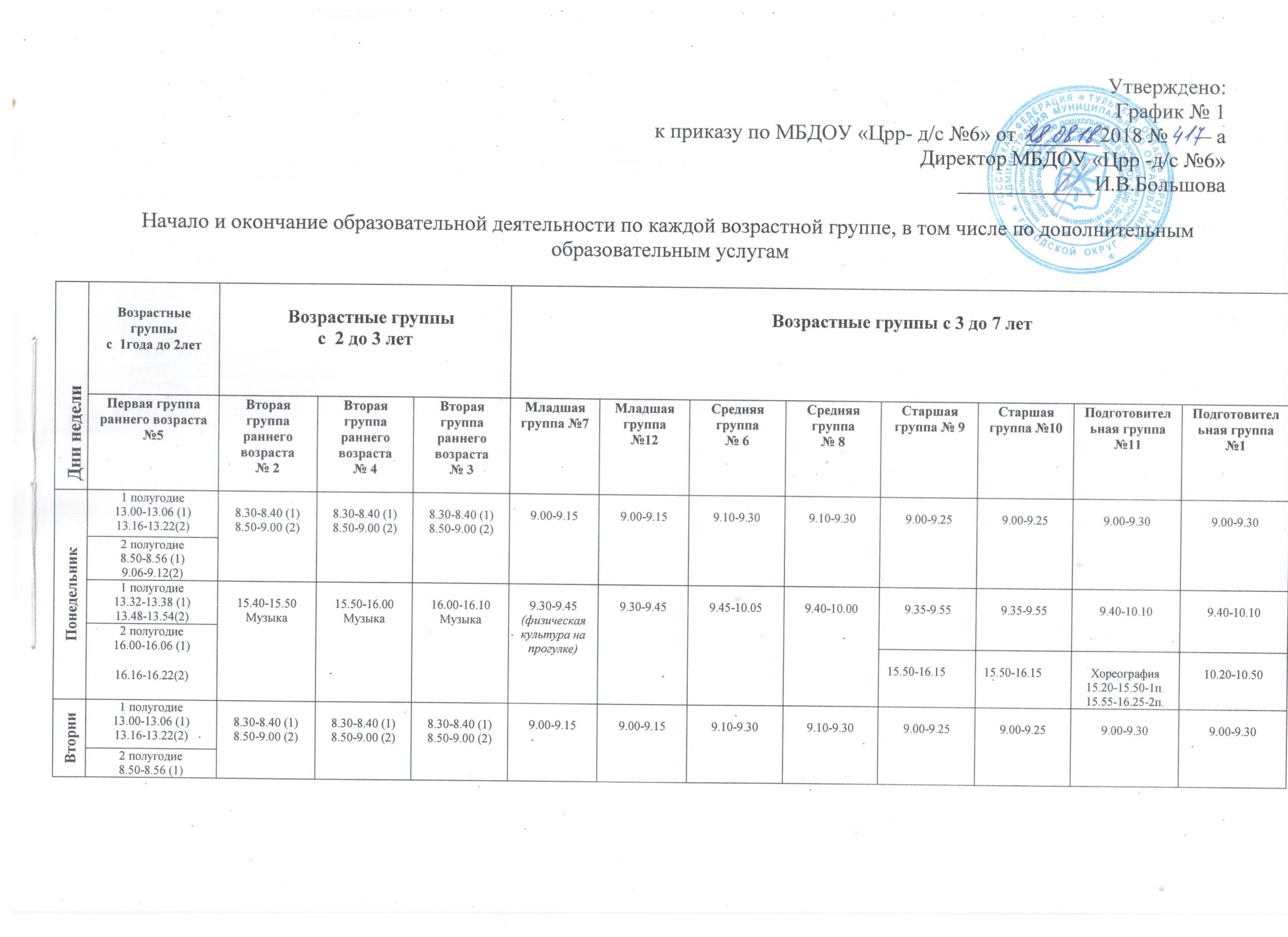 Утверждено:График № 1 к приказу по МБДОУ «Црр- д/с №6» от  _______2018 №      – аДиректор МБДОУ «Црр -д/с №6»_____________И.В.БольшоваНачало и окончание образовательной деятельности по каждой возрастной группе, в том числе по дополнительным образовательным услугамПродолжительность перерывов между образовательной  деятельностью:Младшие, средние, подготовительные к школе  группы -  10 минут.С целью соблюдения расписания образовательной деятельности в старших группах перерыв между образовательными видами  деятельности составляет 15 минут.Перед проведением занятий по физической культуре на прогулке перерыв между занятиями  увеличивается до 20 минут.Дни неделиВозрастныегруппыс  1года до 2лет             Возрастные группыс  2 до 3 лет             Возрастные группыс  2 до 3 лет             Возрастные группыс  2 до 3 летВозрастные группы с 3 до 7 летВозрастные группы с 3 до 7 летВозрастные группы с 3 до 7 летВозрастные группы с 3 до 7 летВозрастные группы с 3 до 7 летВозрастные группы с 3 до 7 летВозрастные группы с 3 до 7 летВозрастные группы с 3 до 7 летДни неделиПервая группа раннего возраста №5Вторая группа раннего возраста№ 2Вторая группа раннего возраста№ 4Вторая группа раннего возраста№ 3Младшая группа №7Младшая группа №12Средняягруппа№ 6Средняягруппа№ 8Старшая группа № 9Старшая группа №10Подготовительная группа №11Подготовительная группа №1Понедельник1 полугодие13.00-13.06 (1)13.16-13.22(2)8.30-8.40 (1)8.50-9.00 (2)8.30-8.40 (1)8.50-9.00 (2)8.30-8.40 (1)8.50-9.00 (2)9.00-9.159.00-9.159.10-9.309.10-9.309.00-9.259.00-9.259.00-9.309.00-9.30Понедельник2 полугодие8.50-8.56 (1)9.06-9.12(2)8.30-8.40 (1)8.50-9.00 (2)8.30-8.40 (1)8.50-9.00 (2)8.30-8.40 (1)8.50-9.00 (2)9.00-9.159.00-9.159.10-9.309.10-9.309.00-9.259.00-9.259.00-9.309.00-9.30Понедельник1 полугодие13.32-13.38 (1)13.48-13.54(2)15.40-15.50Музыка15.50-16.00 Музыка16.00-16.10Музыка9.30-9.45(физическая культура на прогулке)9.30-9.459.45-10.05 9.40-10.00 9.35-9.559.35-9.559.40-10.109.40-10.10Понедельник2 полугодие16.00-16.06 (1)16.16-16.22(2)15.40-15.50Музыка15.50-16.00 Музыка16.00-16.10Музыка9.30-9.45(физическая культура на прогулке)9.30-9.459.45-10.05 9.40-10.00 9.35-9.559.35-9.559.40-10.109.40-10.10Понедельник2 полугодие16.00-16.06 (1)16.16-16.22(2)15.40-15.50Музыка15.50-16.00 Музыка16.00-16.10Музыка9.30-9.45(физическая культура на прогулке)9.30-9.459.45-10.05 9.40-10.00 15.50-16.1515.50-16.15Хореография15.20-15.50-1п.15.55-16.25-2п.10.20-10.50Вторник1 полугодие13.00-13.06 (1)13.16-13.22(2)8.30-8.40 (1)8.50-9.00 (2)8.30-8.40 (1)8.50-9.00 (2)8.30-8.40 (1)8.50-9.00 (2)9.00-9.159.00-9.159.10-9.309.10-9.309.00-9.259.00-9.259.00-9.309.00-9.30Вторник2 полугодие8.50-8.56 (1)9.06-9.12(2)8.30-8.40 (1)8.50-9.00 (2)8.30-8.40 (1)8.50-9.00 (2)8.30-8.40 (1)8.50-9.00 (2)9.00-9.159.00-9.159.10-9.309.10-9.309.00-9.259.00-9.259.00-9.309.00-9.30Вторник1 полугодие13.32-13.38 (1)13.48-13.54(2)15.40-15.50  (1)16.00-16.10 (2)(физическая культура на прогулке)15.40-15.50  (1)16.00-16.10 (2)(физическая культура на прогулке)15.40-15.50  (1)16.00-16.10 (2)(физическая культура на прогулке)9.30-9.459.30-9.45(физическая культура на прогулке)9.45-10.05(физическая культура на прогулке)9.40-10.009.45-10.05(физическая культура на прогулке)9.35-9.559.40-10.109.50-10.20(физическая культура на прогулке)Вторник2 полугодие16.00-16.06 (1)16.16-16.22(2)15.40-15.50  (1)16.00-16.10 (2)(физическая культура на прогулке)15.40-15.50  (1)16.00-16.10 (2)(физическая культура на прогулке)15.40-15.50  (1)16.00-16.10 (2)(физическая культура на прогулке)9.30-9.459.30-9.45(физическая культура на прогулке)9.45-10.05(физическая культура на прогулке)9.40-10.009.45-10.05(физическая культура на прогулке)9.35-9.559.40-10.109.50-10.20(физическая культура на прогулке)ВторникХореография15.20-15.45-1п.15.50-16.15-2п.10.20-10.5010.30-11.00Среда1 полугодие13.00-13.06 (1)13.16-13.22(2)8.30-8.40 (1)8.50-9.00 (2)8.30-8.40 (1)8.50-9.00 (2)8.30-8.40 (1)8.50-9.00 (2)9.00-9.159.00-9.159.10-9.309.10-9.309.00-9.259.00-9.259.00-9.309.00-9.30Среда2 полугодие8.50-8.56 (1)9.06-9.12(2)8.30-8.40 (1)8.50-9.00 (2)8.30-8.40 (1)8.50-9.00 (2)8.30-8.40 (1)8.50-9.00 (2)9.00-9.159.00-9.159.10-9.309.10-9.309.00-9.259.00-9.259.00-9.309.00-9.30Среда1 полугодие13.32-13.38 (1)13.48-13.54(2)15.40-15.50  (1)16.00-16.10 (2)15.40-15.50  (1)16.00-16.10 (2)15.40-15.50  (1)16.00-16.10 (2)9.30-9.459.30-9.459.40-10.00 9.40-10.00 9.35-9.559.35-9.559.40-10.109.40-10.10Среда2 полугодие16.00-16.06 (1)16.16-16.22(2)15.40-15.50  (1)16.00-16.10 (2)15.40-15.50  (1)16.00-16.10 (2)15.40-15.50  (1)16.00-16.10 (2)9.30-9.459.30-9.459.40-10.00 9.40-10.00 9.35-9.559.35-9.559.40-10.109.40-10.10СредаХореография15.20-15.45-1п.15.50-16.15-2п.15.50-16.1510.30-11.00(физическая культура на прогулке)10.20-10.50Четверг1 полугодие13.00-13.06 (1)13.16-13.22(2)8.30-8.40 (1)8.50-9.00 (2)8.30-8.40 (1)8.50-9.00 (2)8.30-8.40 (1)8.50-9.00 (2)9.00-9.159.00-9.159.10-9.309.10-9.309.00-9.259.00-9.259.00-9.309.00-9.30Четверг2 полугодие8.50-8.56 (1)9.06-9.12(2)8.30-8.40 (1)8.50-9.00 (2)8.30-8.40 (1)8.50-9.00 (2)8.30-8.40 (1)8.50-9.00 (2)9.00-9.159.00-9.159.10-9.309.10-9.309.00-9.259.00-9.259.00-9.309.00-9.30Четверг1 полугодие13.32-13.38 (1)13.48-13.54(2)15.40-15.50  (1)16.00-16.10 (2)15.40-15.50  (1)16.00-16.10 (2)15.40-15.50  (1)16.00-16.10 (2)9.30-9.459.30-9.459.45-10.059.45-10.05(физическая культура на прогулке)9.35-9.559.45-10.10(физическая культура на прогулке)9.40-10.109.40-10.10Четверг2 полугодие16.00-16.06 (1)16.16-16.22(2)15.40-15.50  (1)16.00-16.10 (2)15.40-15.50  (1)16.00-16.10 (2)15.40-15.50  (1)16.00-16.10 (2)9.30-9.459.30-9.459.45-10.059.45-10.05(физическая культура на прогулке)9.35-9.559.45-10.10(физическая культура на прогулке)9.40-10.109.40-10.10Четверг2 полугодие16.00-16.06 (1)16.16-16.22(2)15.40-15.50  (1)16.00-16.10 (2)15.40-15.50  (1)16.00-16.10 (2)15.40-15.50  (1)16.00-16.10 (2)9.30-9.459.30-9.459.45-10.059.45-10.05(физическая культура на прогулке)9.35-9.559.45-10.10(физическая культура на прогулке)10.20-10.5015.20-15.50-1п.15.55-16.25-2п.Пятница1 полугодие13.00-13.06 (1)13.16-13.22(2)8.30-8.40 (1)8.50-9.00 (2)8.30-8.40 (1)8.50-9.00 (2)8.30-8.40 (1)8.50-9.00 (2)9.00-9.159.00-9.159.10-9.309.10-9.309.00-9.259.00-9.259.00-9.309.00-9.30Пятница2 полугодие8.50-8.56 (1)9.06-9.12(2)8.30-8.40 (1)8.50-9.00 (2)8.30-8.40 (1)8.50-9.00 (2)8.30-8.40 (1)8.50-9.00 (2)9.00-9.159.00-9.159.10-9.309.10-9.309.00-9.259.00-9.259.00-9.309.00-9.30Пятница1 полугодие13.32-13.38 (1)13.48-13.54(2)15.40-15.50Музыка(зал)15.50-16.00 Музыка(зал)16.00-16.10Музыка(зал)9.30-9.459.30-9.459.40-10.00 9.45-10.05 9.35-9.559.35-9.559.40-10.109.45-10.15Пятница2 полугодие16.00-16.06 (1)16.16-16.22(2)15.40-15.50Музыка(зал)15.50-16.00 Музыка(зал)16.00-16.10Музыка(зал)9.30-9.459.30-9.459.40-10.00 9.45-10.05 9.35-9.559.35-9.559.40-10.109.45-10.15Пятница2 полугодие16.00-16.06 (1)16.16-16.22(2)15.40-15.50Музыка(зал)15.50-16.00 Музыка(зал)16.00-16.10Музыка(зал)9.30-9.459.30-9.459.40-10.00 9.45-10.05 15.50-16.159.35-9.5510.20-10.5010.30-11.00